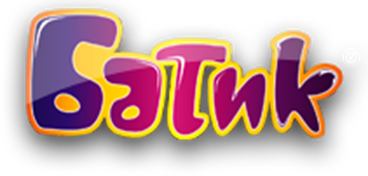 Размерная таблица для взрослых Размерные таблицы ГК  БатикРазмерные таблицы ГК  БатикРазмерные таблицы ГК  БатикРазмерные таблицы ГК  БатикРазмерные таблицы ГК  БатикРазмерные таблицы ГК  БатикРазмерные таблицы ГК  БатикРазмерные таблицы ГК  БатикРазмерные таблицы ГК  БатикРазмерные таблицы ГК  Батик Ясельная возрастная группа: Принцессы Малютки, Новый годик, Морозик Ясельная возрастная группа: Принцессы Малютки, Новый годик, Морозик Ясельная возрастная группа: Принцессы Малютки, Новый годик, Морозик Ясельная возрастная группа: Принцессы Малютки, Новый годик, Морозик Ясельная возрастная группа: Принцессы Малютки, Новый годик, Морозик Ясельная возрастная группа: Принцессы Малютки, Новый годик, Морозик Ясельная возрастная группа: Принцессы Малютки, Новый годик, Морозик Ясельная возрастная группа: Принцессы Малютки, Новый годик, Морозик Ясельная возрастная группа: Принцессы Малютки, Новый годик, Морозик Ясельная возрастная группа: Принцессы Малютки, Новый годик, МорозикВозрастРазмер РостРостОбъем1-1,524868648226929252328989856Дошкольная и школьная возрастная группаДошкольная и школьная возрастная группаДошкольная и школьная возрастная группаДошкольная и школьная возрастная группаДошкольная и школьная возрастная группаДошкольная и школьная возрастная группаДошкольная и школьная возрастная группаДошкольная и школьная возрастная группаДошкольная и школьная возрастная группаДошкольная и школьная возрастная группаДевочкаДевочкаДевочкаДевочкаМальчикМальчикМальчикМальчикВозрастРазмерРостОбъемВозрастРазмерРостОбъем324984832498484261045242610452528110565281105663011660630116607-832122647-832122647-832128647-83212864934134689-103413468934134689-103414068103614072113614672113814676123815276124015280134015880ЖенщиныЖенщиныЖенщиныМужчиныМужчиныМужчиныРазмер 42Рост 164Объем 84Размер 42Рост 170Объем 84Размер 44Рост 164Объем 88Размер 44Рост 176Объем 88Размер 46Рост 170Объем 92Размер 46Рост 182Объем 92Размер 48Рост 170Объем 96Размер 48Рост 182Объем 96Размер 50Рост 170Объем 100Размер 50Рост 182Объем 100Размер 52Рост 176Объем 104Размер 52Рост 182Объем 104Размер 54Рост 176Объем 108Размер 54Рост 188Объем 108Размер 56Рост 176Объем 112Размер 56Рост 188Объем 112